TRUSTEES REPORT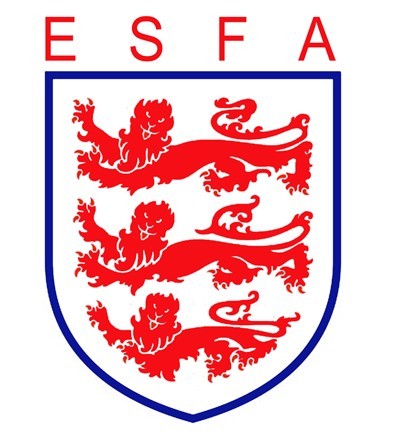 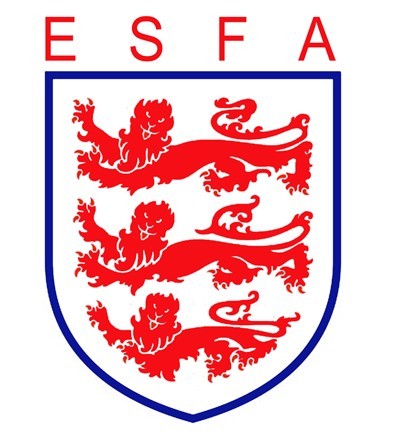 AUGUST/SEPTEMBER 2018Mike Coyne, Chair of Trustees, welcomed members to the meeting. There were no apologies (or absences) and no declarations of interest from members: this was accepted by the Chair.Matters arising from the minutes and urgent business were considered by Trustees, with the remainder of the standard agenda then being replaced with a confidential planning session focusing on income generation.In considering the Association’s financial position, Trustees:Heard that the professional audit of the final financial statements and management accounts had been booked for w/c 10th September, in accordance with timelines needed to meet ESFA regulations;Approved 14 CSFA data capture payments, 2 CSFA SLA payments and confirmed their intention to continue to retain payments for one CSFA where development work was ongoing.In considering the Association’s staffing, Trustees:Heard that the voluntary International Programme Co-ordinator had been appointed, subject to confirmation of his availability by his employer.In considering the Association’s sponsorship and partnership arrangements, Trustees:Approved a further project with Panini, following the successful “Classroom Challenge” project;Agreed to respond to The FA’s commissioning of a national competition for schools’ futsal and authorised the CEO to commence formal negotiations;Heard that negotiations with The FA for a fixture between ESFA U15 girls and an RTC side were ongoing.In considering the Association’s governance arrangements, Trustees:Approved the updated Scheme of Delegation for publication in the Association’s governance handbookFinally, Trustees conducted their standing review of the Association’s risk register, and reviewed all decisions taken during the meeting from a safeguarding and equality and diversity perspective to double-check that appropriate consideration had been given in every matter.